Перечень раздаточного материала для разных ступеней обучения по темам и классам«Предлоги»                                                                                     «Вставить предлоги в предложения»Тексты песни и заданиями к ней «Sommerkinder“                       Тексты для чтения и аудирования по темам:                                                                                                      7 кл. – « Moskau“, 8 кл. – « Meine Schule“6-8 кл. «Составь предложения из слов»                                                                8 кл.  „Der Deutschunterricht“ЕГЭ для 1-11 кл. Чтение.                                                                                       7 – 8 кл. Переведи предложения.Закончи предложение «dass-Sätze“                                                        5 – 6 кл.    „Die Farben“  6 кл. „Tiere“                                                                                                   8 кл.  „Fremdsprachen. Wozu?5, 6 кл. „Beruf“                                                                                                          союз sondern (лексика оп теме « Die Tiere“)          5-6 кл. „Wer antwortet wem“                                                                                     5, 6, 7 кл. Артикли в AkkusativТексты для чтения 5-6 кл.                                                                              Управление глаголов 6 кл. „Der Stundenplan“, „Die Schule“                                                 Конверт „Ratet mal“ 8 кл. „Wir reisen“                                                                                                   4 кл. «Времена года» 5 кл. ФСТ „Mein Klassenzimmer“, „Meine Schule“                                  7, 8, 9 „Der Beruf“10 кл. Стихи о любви. „Die erste Liebe“                                                   8 – 10 кл. Раздаточный материал по разным темам.                                                            5 – 6 кл. Спряжение глаголов в Präsens                                                       5, 6, 7 кл. Спряжение глаголов  haben, sein Тексты для чтения и понимания                                                                              Начальн. Классы . разгадай слова. «Welche Jahreszeit ist heute?“  6 кл.                                                                          7 кл. „Über allen Gipfeln“ Лексика «Подбери ответ к вопросам» 5 -7 кл.                                              5, 6, 7 кл. Спряжение глаголов haben, sein,  heissen,                                                                                                                                  lernen в Präsens Тексты для аудирования                                                                                       6 кл. „Mein Tagesplan“Граммат. Карточки. Артикли в Genitiv                                                              Простое предложение (отрицание nicht, kein)Спряжение глаголов Haben, sein                                                                          Стихотворение „Die Ferien sind vorbei“Функционально-стилистические таблицы (перечень)Die SchuleWowas ZimmerDas KlassenzimmerDie WohnungEin guter PionierMein FreundDer Klassendienst Die TurnstundeDie SchulbibliothekWowa hilft zu HauseDer StundenplanСловолов „Im Herbst“Словолов „Der Sportfreund“Im HerbstСловолов „Die Kleidung“Wowas TagesablaufAuf dem LandeMein HeimatlandIm WinterMein TagesablaufКартины-иллюстрации к стихотворениямLoreleiliedMein Geburtstag             Der HandschuhПеречень дидактического материала по классам и темам7 класс                        НЕМЕЦКИЙ ЯЗЫКУпражнения к темам “Welche Wörter fehlen hier?“, „Das Gesicht einer Stadt“ – 5;«Der Verkehr” – 5Раздат. Материал по теме «Предлоги» - 16 карточекРомашки к глаголам «l-en”, “pf –en”Пакет к теме “ Auf dem Lande”:Лексические карточки – 20Текст для аудирования “ Es ist schön auf dem Lande“ – 1Коллективный рассказ – 16 карточекВыбери лишнее слово из 3-ех – 5Закончи предложения – 14Пакет к теме “ Der Unweltschutz”:Лексические карточки – 7,Пропущенные слова в предложениях – 5,Переведи предложения – 8.Раздат. материал. Переведи предлоги – 15 карточекТворческие работы к теме:- “Der Umweltschutz”,- “Das Ökosystem“Пакет к теме: „Der Sportfreund“Папка с раздаточным и дидактическим материалом- 9 класс. ГИА. Грамматика.- ОГЭ. Письмо.- Present Simple в утвердит., отрицат. и  вопросит. предложениях- Личное письмо 8 – 11 класс- Особые способы образования мн. числа сущ-ых  (12 карт.)- ГИА. Задания В4 - В12 (подбор слова в нужной форме)- Аудирование. 9 класс. ГИА 2014 г.- 9 класс. Чтение - 4 класс. Глагол can, личные местоимения, лексика по теме «Seasons» - 4 кл. Лексика по теме «The Weather”- 2 кл. Чтение - Степени сравнения прилагательных- Контрольная работа по теме «Степени сравнения прилагательных», средняя ступень обученияV – I (8)                             V – 2 (8)- 5-6 кл. Past Simple (упражнения)- 4 кл. Контрольная работа по теме «Past Simple»- Past Simple- ОГЭ. Чтение  - Нач. классы. Личные местоимения. Спряжение глагола to beРаздат материал в единичном экз.Глагол to be в Past SimplePast Simple (формы глаголов)ЗдоровьеНаши привычки и зависимостиPresent Continuous – 4Текст для чтения Важное решение. Выбор профессииТекст «Первый компьютер»Моя будущая профессия. Текст и диалог ( по 4)Средства коммуникацииСОДЕРЖАНИЕ ПАПКИ2 кл. Звери. ПисьмоИтоговая контрольная работа 1 четверть, 3 кл.Диалог по теме «Travelling”Extreme  Sports,  8 form9 form, работа с текстом, чтениеГрaмматика. Present Perfect, Present Perfect +  Past Simple,  Present ContinuousГрaмматика. Present  Simple  + Past Simple,             Past Simple (специальные вопросы)Грамматика. Past SimpleИтоговая работа, 8 класс. Грамматика Аудирование, грамматикаЧтение (нач. классы), 2 – 6 кл.8 кл. Контроль. работа (2 варианта) по теме “Passive Voice”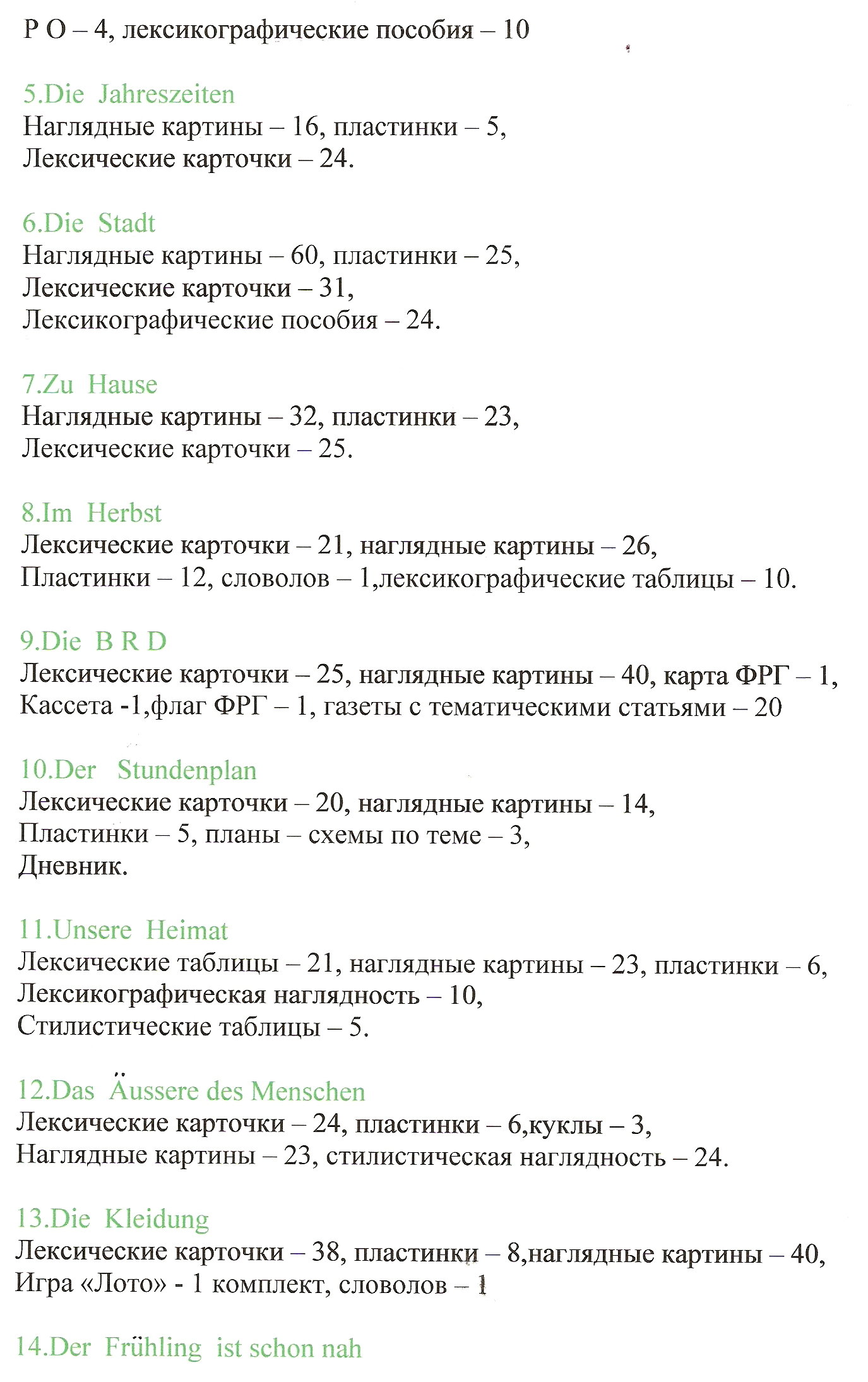 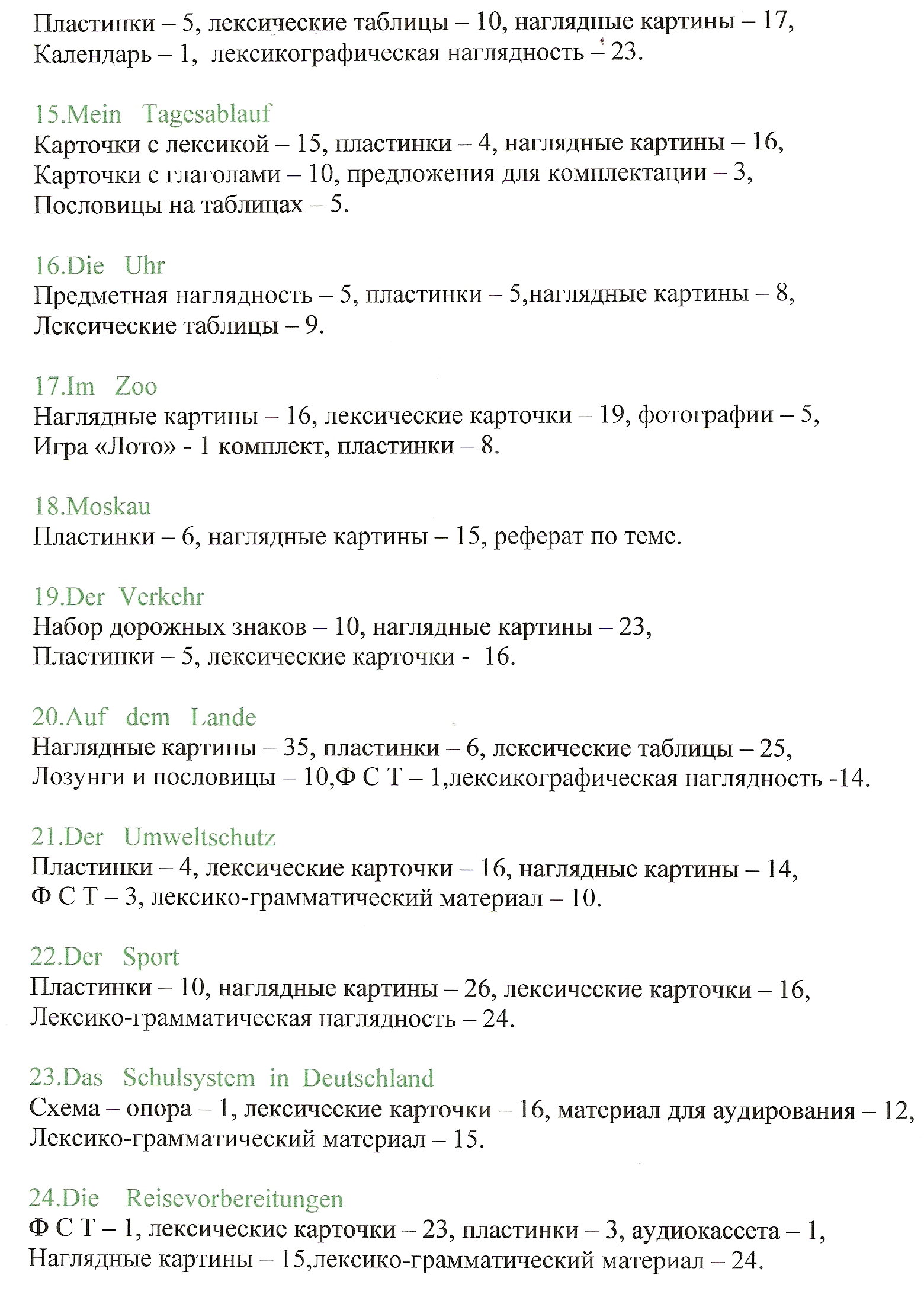 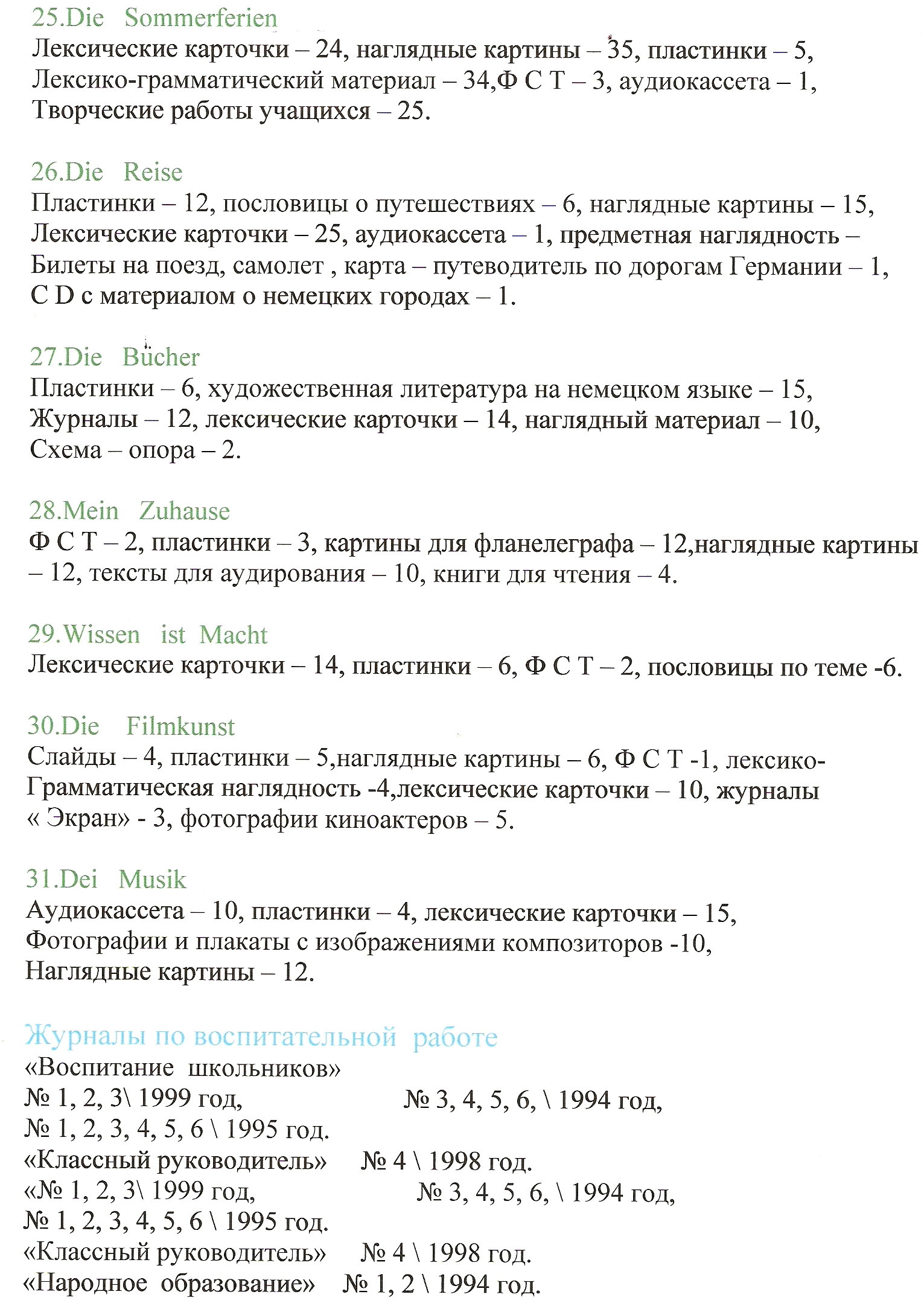 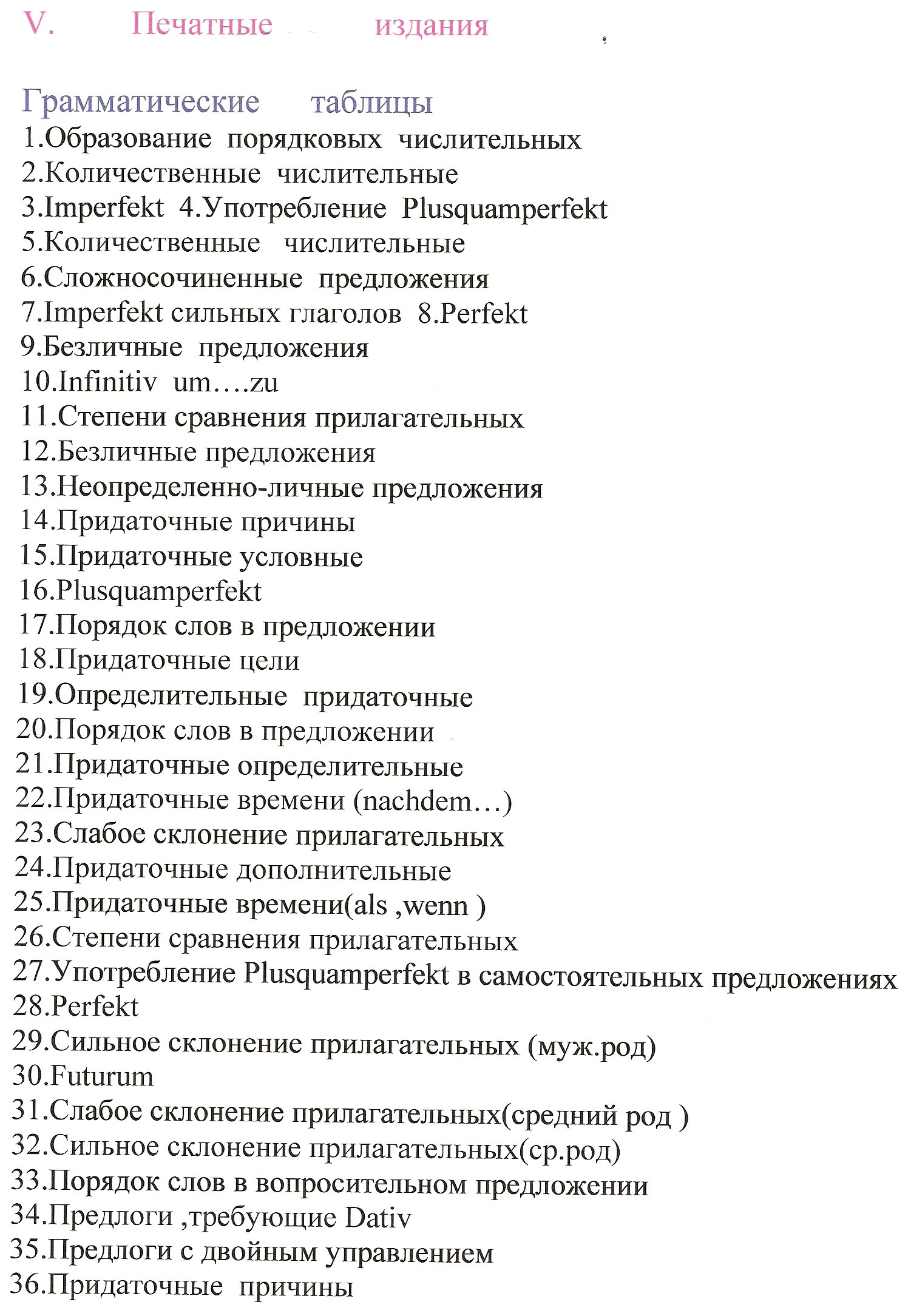 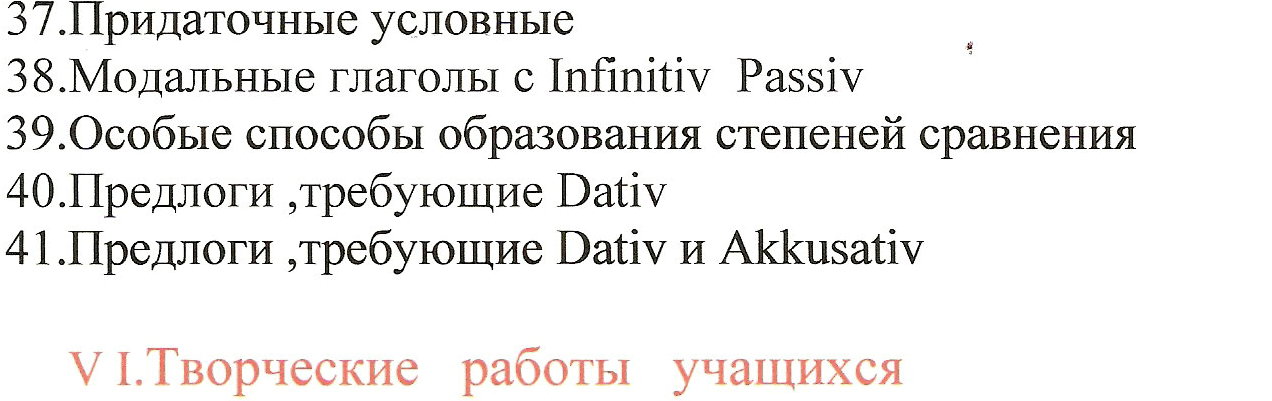 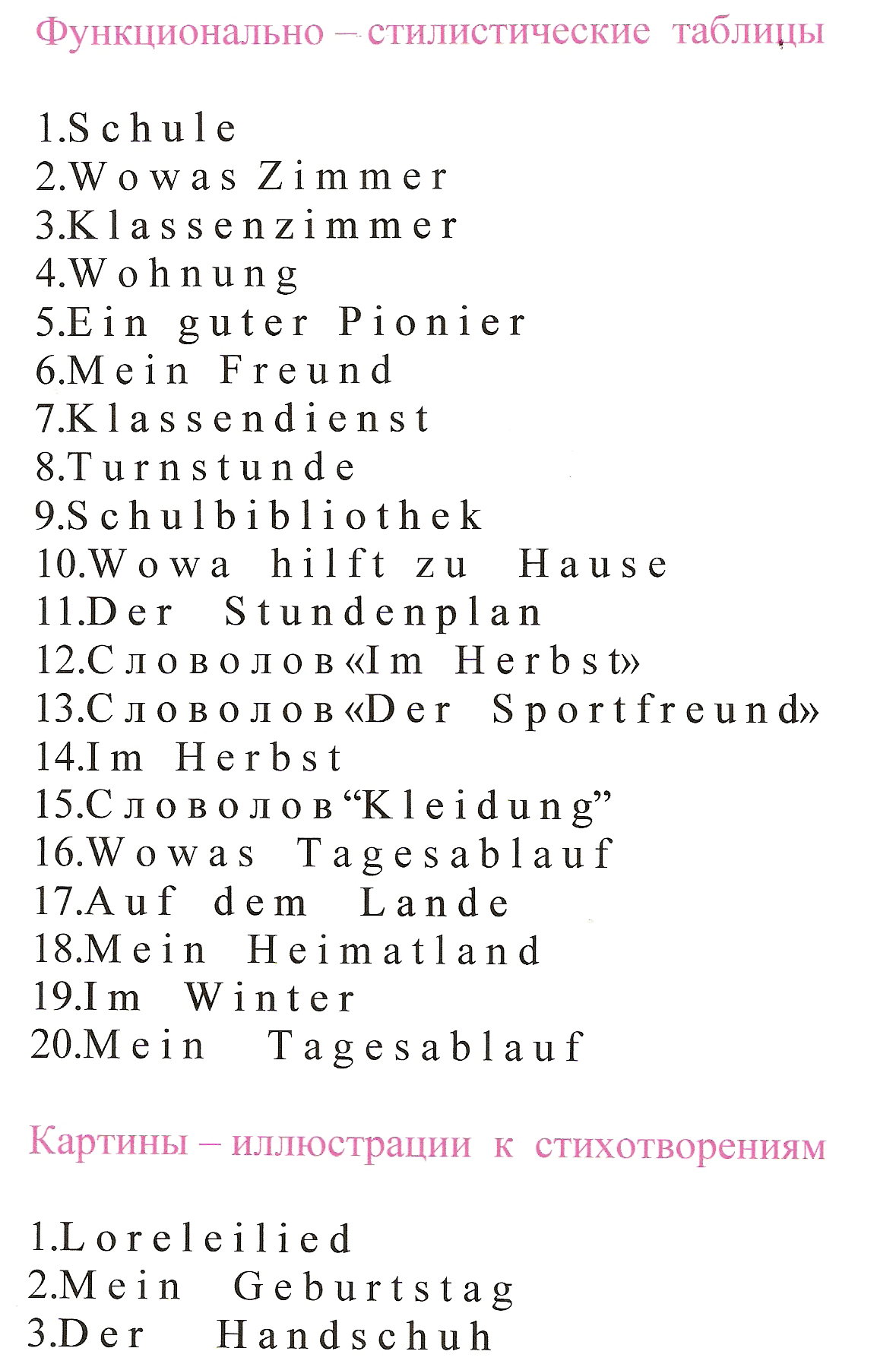 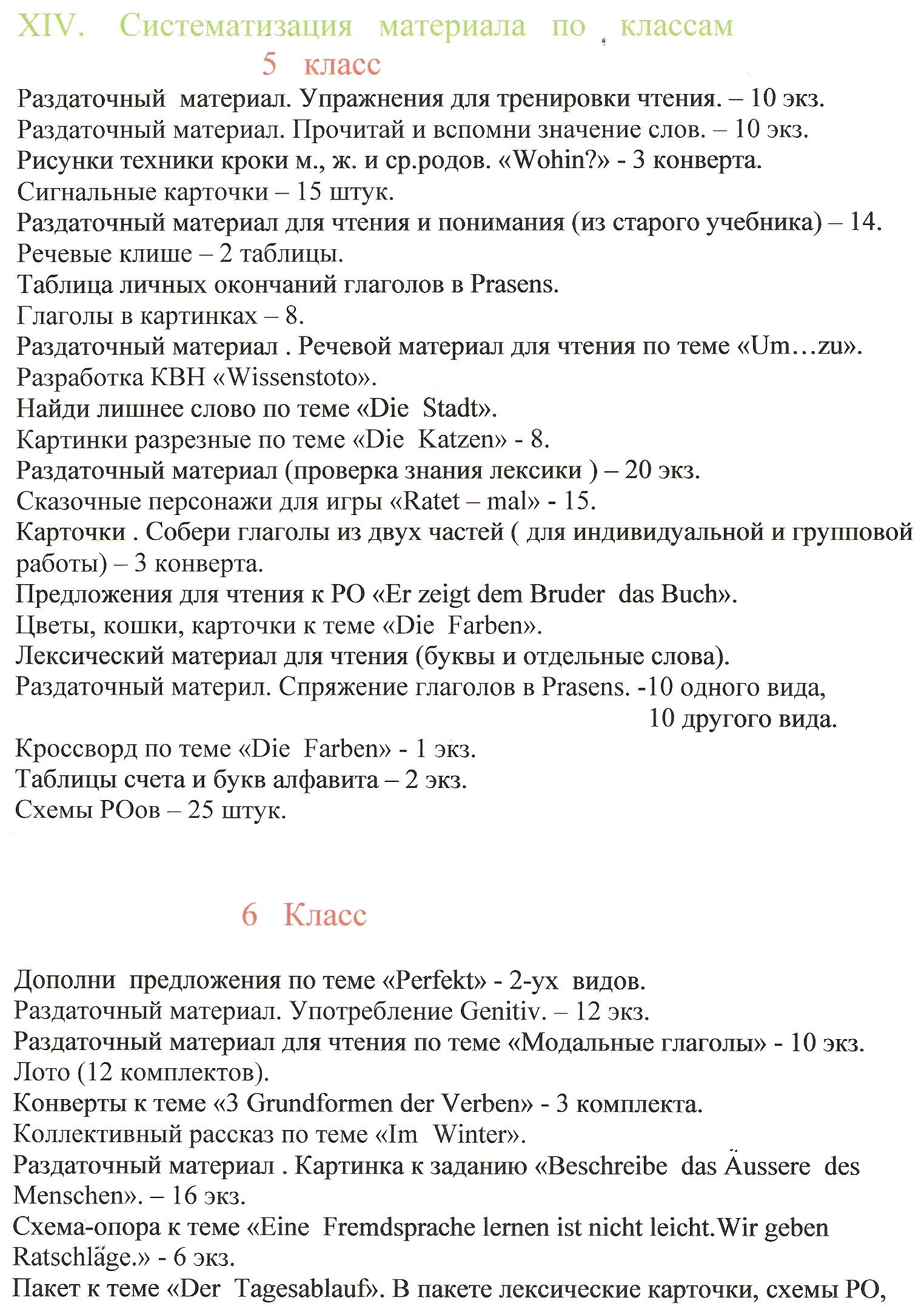 Набор лексических карточек по темам:„Der Staat“                           „Die Stadt“                                 „Die Familie“„Die Schule“                        „Der Sommer“                            „Der Sport“„Die Kleidung“                    „Die Tage der Woche“                „Das Jahr“„Das Äussere des Menschen“                                                   „Die Reise“„Die Tiere“                          „Der Stundenplan“                       „Die Natur“„Die Bücher“                       „Lebensmittel“Схемы речевых образцовЛексический материал для чтения  (5 класс)Школьное пособие – набор букв для складывания словИгра «Лото»Дидактический материал для разных ступеней обучения по классам в папкахУчебный комплект «Гарри и Салли». Серия «Английский / немецкий язык / игры»Наглядный материал по темам„Auf dem Lande“                                      „Im Frühling“„Die Schule“                                              „Lebensmittel“„Die Kleidung“                                          „Im Zoo“„Die Wohnung“                                         „Im Herbst“„Der Sport“                                                „Im Theater“„Zu Hause“                                                „Im Winter“„Die Stadt“                                                „Die Natur“„Obst und Gemüse“                                   „Der Verkehr“„Die Reise“                                                „Im Laden“„Im Sommer“                                             „Mein Tagesablauf“Грамматические таблицы к урокам английского языкаТаблица № 1. There is / there are. Предложения с конструкцией There                          is / There areТаблица № 2. Questins (there is / there are). Вопросительные                          предложения с конструкцией  There is / There areТаблица № 3. Numerals. Cardinal numerals. Числительные.                          Количественные числительные  Таблица № 4. Количественные и порядковые числительные. Дроби.                         Cardinal and ordinal Numerals. Fractions Таблица № 7. Спряжение глагола «быть» в настоящем и будущем                          времени. To be (Present Simple, Future Simple)Таблица № 8. Questions (to be). Образование вопросительных                          предложений с глаголом «быть» в настоящем времени. Таблица № 11. Plural Nouns. Множественное число существительных Таблица № 12. Irregular Plural Forms. Особые случаи образования                           множественного числа существительныхСодержание папки с дидактическим и материаламиТексты для аудирования по теме „Die Nation“ – 10 кл.Тест о теме „Probleme der Jugendlichen“ – 9 кл.Тесты для 6 кл. по теме „Perfekt“Тесты 10 кл. по теме „Die erste Liebe“Контрольная работа по английскому языку для 8 кл.Грамматический тест для 9-11 кл.Грамматические задания Аудирование – 8 кл.Лингвострановедческий тест для 8-11 кл.Раздаточный материал для 9 кл. – текст об Австрии. Тема „Ferien, ade!“„Beruf“ лексика Тест для 8 кл. „Wir bereiten uns auf eine Deutschlandreise vor“Викторина по теме „Deutschland“Тексты для работы „Kilder-Eltern-Kontakte“Leserverstehen „Was ist typisch deutsch?“Аудирование ЕГЭДиалог Ромы и Игоря к теме „Die erste Liebe“ – 10 кл.Кроссворд по теме „Bundesverfassung“ – 9 кл.Высказывание о роли книг к теме „Ferien und Bücher“-9кл.„Die bildende Kunst“ – 11 кл.Задания по аудированию из ЕГЭТексты песен на немецком языке„Rette mich“„Durch den Monsun“„Hey du“„Sommerkinder“„Prinzesschen“ „Vergessene Kinder“„Ich würde sterben für dich“ „Dezemberträume“„Ich bin nicht ich“„Zusammen“ „Thema № 1“„Bunt sind schon die Wälder“«Ich glaub`, ich hab' dich lieb”„Immer wieder kommt ein neuer Frühling“„Geh“„Heilig“„Hier lebst du“Тексты песен на английском языке„In Your Shadow“„Through the Monsoon““ Ready, set, go”“Hands up”“Attention”“Down”“Behind blue eyes” Limp Bizkit“Masquerade”“Hands up”“Super, trouper”“Do you live in London?”“My sister Jessie is messy”“Quinn of Rain”Раздаточный и дидактический материалдля уроков английского языка“Little mouse” стихотворение 2 - 3 кл.Особые способы образования множественного числа существительных 4 - 5 кл.Образец письма, к теме «Животные» для нач.кл.Образование Present Perfect и Past Simple. Средняя ступень обучения Плакат «Впиши буквы в слова»Карточки для работы над чтением. Звуки еi, i:, просто отдельные словаКонверт “English Letters”Раздаточный теоретический материал по теме “There is / There are” 4 кл.Правила чтения гласных. Буква а как звуки ei, a:, æ ɛəПравила чтение Аа в словахТекст для аудирования по теме “Computer technology” 7 кл.Правила чтения гласных a, e, o, u.Чтение гласных Ее, Ii в словахСредства обучения и воспитанияПеречень методического наполнения кабинета (учебные и развивающие пособия, методическая литература и т.д.)Перечень методических средств кабинетаСборник программ 1-4 классы УМК «Перспективная начальная школа» 1,2 части Москва/Академкнига,2012.Дидактический материал по математике 1-4 классы. Волгоград /учитель, 2008.О.В.Узорова.  2500 задач по математике 1-4 классы. Москва,2005.Дидактический материал по математике (разрезные карточки) 2 класс. Волгоград/учитель, 2009.О.В.Узорова. Карточки	по русскому языку 1-2 кассы. Москва, 2002.Раздаточные материалы по чтению 2 класс. Москва/Дрофа,2002.А.Н. Mатвеева.Контрольные работы по русскому в начальной школе. Дрофа,2002.О.А. Захарова. Проверочные работы по математике 1-4 классы.Академкнига,2012.	Н.А. Чуракова. Методическое пособие по литературному чтению 2 класс. Академкнига,2012. О.Н.Федотова. Методическое пособие по окружающему миру 2 класс. Академкнига, 2012.Дидактический материал Математика1.Математическая пирамида- 2 шт2.Кораблики-15 шт3.Числовая прямая -от 1 до 204.Числовая прямая — от 1до 1005.Бусы-14 шт6.Палитра -3 штРусский язык1.Веера: Жи -Ши -15 штГласные — 15 штСогласные — 15 штОкружающий мирМагнитные полотна:Природное сообщество поляПриродное сообщество лесаПриродное сообщество водоёмаПтицы зимойГеографические карты:Физическая карта РоссииПриродные зоны РоссииКарта полушарийОкружающий мирЧто нас окружаетЧасти растенийЛиственные и хвойные растенияГрибыЛетоОсеньЗимаВеснаРежим школьникаНасекомыеПерелётные птицыЗимующие птицыДикие звериНа фермеРазмножение растенийКомнатные растенияЯдовитые растенияТаблицы по русскому языку 3-4 классРазбор предложения……………..Р3\1Однородные члены предложения……….Р3\2Падежи………………………………………….Р3\3Три склонения существительных…..Р3\41-е склонение………………………………….Р3\52-е склонение…………………………………..Р3\63-е склонение……………………………………Р3\7Падежи и падежные окончания……….Р3\8Окончания имён существительных…..Р3\910.Склонение имени существительного..Р3\1011 Склонение имени существительного..Р3\1112 Склонение имени прилагательного………Р3\ 1213 Местоимение………………………………………….Р3\1314 Спряжение глаголов……………………………….Р3\1415 Изменение глаголов по числам и лицам..Р3\1516 Спряжение глаголов настоящего времени……………………………………………………..Р3\1617 Правописание «ь» после шипящих…..Р3\1718 Морфологический разбор имени существительного……………………………………Р3\1819 Пример морфологического разбора имени существительного…………………………………….Р3\1920  Морфологический разбор имени прилагательного………………………………………..Р\2021 Пример морфологического разбора имениприлагательного………………………………………..Р3\2122 Морфологический разбор глагола………..Р3\2223 Пример морфологического разбора глагола .. Р3\23Кабинет химии1.Стол ученический-10.2.Стул ученический- 20.3.Стол учительский-1.4.Стол демонстрационный-15.Школьная стенка с доской-1.6.Вытяжной шкаф-1.Материал расположенный в шкафах.Таблицы по химии; скелеты, муляжи, объемные таблицы по биологии; коллекции, динамическиепособия; гербарииТаблицы по химииСхема растворения, электродиссоциацияЗависимость диссоц. Гидроксидов от заряда ядраАмротерные гидроксидыГидролиз водного раствора солейКристаллическая решетка металловСхема гальвонического элементаЭлекролиз раствора с угольн анодомЭлектролиз получение алюминия.Электролиз получение натрияЭлектролиз получение   H2. CI2. гидроксида натрия ПрменениеэлекролизаХимическая коррозияЗащита от коррозии14. Способы защиты металлов от коррозии 15 Ионообменные процессы                                16 Кристаллы алмаза и графита                          17 Кристаллическая решетка«ТОПЛИВНО - ЭНЕРГЕТИЧЕСКОЕ СЫРЬЁ»1.Топливно-энергетическое сырье2.Использование топливно-энергетического сырья3.Минералы и ряды черных металлов 4.Применение черных металлов 5.Минералы тяжелых цветных металлов:6а Применение тяжелых цветных металлов и их сплавов6б Применение тяжелых цветных металлов и их сплавов (ртуть олово медь свинец7.Минералы и ряды легких цветных металлов (алюминий титан магний)8.Применение тяжелых цветных металлов и их сплавов (алюминий титан)9.Минералы благородных металлов (золото серебро платина)10.Применение благородных металлов (золото серебро платина)11.Минералы цветных тугоплавких и легирующих металлов (молибден фольфрам никель)12. Минералы цветных тугоплавких и легирующих металлов (молибден фольфрам никель)13.Минералы редких металлов (литий бериллий тантал)17.Минералы редких металлов (бериллий тантал) 18.Минеральное сырье хим промышленности (сера хлор соль галит)19.Сырьевая база химии коллимеров + 20Минеральные флюся в металлургии21.Минералы и руды .Диэлектрики (полевой шпат кварц слюда пегматит)22.Применение минералов в производстве огнеупоров стекла и керамики (тех.стекла электролампы фарфоровых изделий) 23.Драгоценные камни (рубин берилл алмаз изумруд топаз)24.Применение драгоценных камней.25. Техническое применение синт.минераловСкелеты1.Скелет кошки. (2)2.Скелет лягушки. .(2)3.Скелет голубя.(4)4.Скелет крота.(1)5.Скелет костной рыбы.(1)6.Раздаточный материал по скелету лягушки.7.Раздаточный материал по скелету млекопитающих.8.Дивергенция. .(1)9.Шлифы костей. (2)10.Характерные черты скелета птиц.Муляжи.1Головной мозг птицы.2.Головной мозг млекопитающего3.Головной мозг земноводного.4.Головной мозг рыбы.5.Головной мозг человека (модель разборная ).6.Череп человека.7.Муляж глаза.8.Муляж копыта.9.Муляж гортани.10.Муляж сердца.11.Муляжи овощей.12.Муляжи «Анатомия человека»---щитовидная железа.---поджелудочная железа.---предстательная железа.---органы выделения.---внешний вид почки.Коллекция минералов (раздаточный материал).(2) Коллекция минералов (2) Коллекция «плоды и семена деревьев» Объёмные таблицы по биолоаии.1.Зерновка пшеницы.2.Клеточное строение корня.3.Клеточное строение листа.4.Клеточное строение стебля.5.Строение дождевого червя.КоллекцииТорф.(2)Горные породы и минералы.(4)Полезные ископаемые.(2)4.Минералы и горные породы.(3)5.Полезные ископаемые.6.Известняки.7.Коллекция образцов тканей и ниток.(2)8.Коллекция образцов бумаги и картона.(1)9.Коллекция образцов шерсти и продуктов еёпереработки.(1)10.Коллекция образцов строительных материалов. (2)11.Коллекция образцов коры и древесины.(1)12.Коллекция образцов древесных пород.(2)13.Основные виды промышленного сырья. (4)14.                14Энерго-производственные циклы. (4) Динамические пособия.1. Размножение одноклеточных водорослей.2. Размножение и развитие хордовых.3.Размножение мха.4.Размножение и развитие папоротника.5.Развитие человека.6.Строение почек.7.Придаток мозга:а) горизонтальный разрез,            б)фронтальный разрез.Гербарии1.Основные группы растений.Голосеменные.Грибы.Водоросли, лишайники.Мхи.Папоротники.Покрытосеменные.Учебно-методическое обеспечение образовательного процесса по математике УчебникиПогорелов А.В. Геометрия 7-11 класс Бевз В.Г. Геометрия 7-11 классГлейзер В.Д. Геометрия 7-11 классАлимов Ш.А. Алгебра 7 классКолягин Ю.М. АлгебраВиленкин Н.Я. Математика 5 класс2.    Дополнительная литература для учащихся. Г.В. Касаткин Пособие для поступающих в ВУЗыВ.А. Кокотушкин. 200 задач по геометрииВ. Лисичкин Исследование функций с помощью производной. Е.А. Галаева. Занимательные материалы по математике 7-8классыВ.Голубев Эффективные методы решения задач по теме «Абсолютная величина»И.Ф. Шарыгин. Задачи по геометрииН.Н. Воробьев. Числа Фибоначчи.2.8.  А.Я. Яковлев. Леонард Эйлер.2.9.  Н.Я. Виленкин. Функции в природе и технике.2.10.  Э.Г. Готман, З.А. Скопец. Решение геометрических задач аналитическим методом.В.А. Гусев, А.Г. Мордкович. Математика. Справочник.А.Д. Гетман. Логические основы математики.А.Д. Гетман. Логические основы математики.(2 часть)Дж.Литлвуд. Математическая смесь.Е.Е. Казакова. Математический кружок. Литература для учителя.З. Крыговская. Геометрия. Основные свойства плоскости.В.И. Жохов. Преподавание математики в 5-6 классах.Тематическое и поурочное планирование по математике к учебнику Н.Я. Виленкин «Математика 5 класс»Н.П. Ирошников. Организация обучения математике в 4-5 классах сельской школы.Дидактические материалы.по математике 5 класс к учебнику Н.Я. Виленкин «Математика 5 класс»по геометрии 7 класс по геометрии 9 класспо геометрии 11 класс тематический контроль по геометрии 8 классТ.А Братсь, Н.А. Жарковская. Кенгуру – выпускникам. Математический тест готовности к продолжению образования. Санкт – Петербург. 2007ГЛ.П. Соболева. Решение уравнений в целых числах. Методические рекомендации для учителей общеобразовательных школ. Оренбург. Издательство ОГПУ 2010г. Ф.Ф. Лысенко, С.Ю. Кулабухова. Математика. Подготовка к ЕГЭ – 2011. ЛЕГИОН. Ростов-на-Дону, 2010Ф.Ф. Лысенко, С.Ю. Кулабухова. Математика. Подготовка к ЕГЭ – 2012. ЛЕГИОН. Ростов-на-Дону, 20113.5.10  Тесты. Алгебра 7-9кл. В.Г. Мордкович, 2008г.3.5.11 Самостоятельные работы. Алгебра 9. А.А. Александрова к учебнику А.Г. Мордкович3.5.12     Контрольн6ые работы. Алгебра 9. М.А. Попов3.5.13     Контрольн6ые работы.  Самостоятельные работы. Алгебра9  М.А. Попов.3.5.14    Тесты. Алгебра 7-9кл. В.Г. Мордкович, 2006г3.5.15     Сборник тестовых заданий  Алгебра 7кл. Гусева И.Л.3.5.16     Н.Б. Мельникова. Геометрия: дидакт. материалы для 7 кл.  Н.Б. Мельникова — М.: «ЭКЗАМЕН», 2016г.3.5.17  Зив Б.Г. Геометрия: Дидакт. материалы для 7 кл. / Б.Г. Зив, В.М. Мейлер. — М.: Просвещение, 2010г.3.5.18     Т.М. Мищенко . Геометрия: дидакт. материалы и методические рекомендации для учителя 9  кл.  Т.М. Мищенко — М.: «ЭКЗАМЕН», 2016г.3.5.19    Зив Б.Г. Геометрия: Дидакт. материалы для 9 кл. / Б.Г. Зив, В.М. Мейлер. — М.: Просвещение, 2009г.Программы.Стандарты. Примерная основная образовательная программа образовательного учреждения «Основная школа»Стандарты. Примерные программы по учебным предметам. Математика.Стандарты. Примерные программы по учебным предметам Технология.Стандарты. Примерные программы по учебным предметам. Музыка 5-7 классыСтандарты. Фундаментальное ядро содержания общего образования.Стандарты. Формирование универсальных учебных действий в основной школе: от действия к мысли. Система заданий.Федеральный государственный стандарт основного общего образования.Концепция духовно-нравственного развития и воспитание личности гражданина России.Закон Российской Федерации об образовании.Концепция федеральной целевой программы развития образования на 2006-2010годы.Оценка качества выпускников основной школы по математике.Программы. Алгебра 7-9 кл., Алгебра и начала анализа 10-11 классы. Составители: И.И. Зубарева, А.Г. МордковичПрограммы. Геометрия 10-11 классы. Составитель: Т.А. Бурмистрова.Программы. Геометрия 7-9 классы. Составитель: Т.А. Бурмистрова.ФГОС. В.В. Козлв. Программа курса «Математика» 5-9кл.Сборник рабочих программ. Г.П. Сергеева, Е.Д. Критская. Музыка. Искусство.  Программа. Технология. А.Т. Тищенко, Н.В. СиницаЖурналы: Математика в школеГазета: Математика. Первое сентября.СпортзалТаблицы (математика)Таблицы (окружающий мир)Учебная литература.Учебно-методич литература 3 класс1.Рагозина Т.М, Гринева А.А., Мылова И.Б. Технология. 1-4  класс: Учебник. — М.: Академкнига/Учебник, 2012 г.2.Рагозина Т.М, Гринева А.А., Мылова И.Б. Технология.. 1-4 класс: Методическое пособие для учителя. – М.: Академкнига/Учебник.3.Авторская  программа по технологии  Т.М. Рогозиной, И.Б. Мыловой  «Программы по учебным предметам»,  М.:  Академкнига/учебник , 2010 г. – Ч.2: 192 с.  4.Федотова О.Н., Трафимова Г.В., Трафимов С.А., Краснова Л.А. Наш мир. 3 класс: Учебник. В 2 ч. — М.: Академкнига/Учебник, 2013.5.Федотова О.Н., Трафимова Г.В., Трафимов С.А., Краснова Л.А. Наш мир в вопросах и заданиях. 3 класс: Тетради для самостоятельной работы №1 и №2. — М.: Академкнига/Учебник, 2012.6.Федотова О.Н., Трафимова Г.В., Трафимов С.А., Краснова Л.А. Наш мир знакомый и загадочный. 3 класс: Учебник-хрестоматия. - М.: Академкнига/Учебник, 2013г.7.Федотова О.Н., Трафимова Г.В., Трафимов С.А., Краснова Л.А. Наш мир. 3 класс: Методическое пособие для учителя. — М.: Академкнига/Учебник, 2011.8.Каленчук М.Л., Чуракова Н.А., Байкова Т.А. Русский язык. 3 класс: учебник в 3 ч. (части 1 и 3) – М.: Академкнига/Учебник, 2012.9.Каленчук М.Л., Малаховская О.В., Чуракова Н.А. Русский язык. 3 класс: учебник в 3 ч. (часть 2) – М.: Академкнига/Учебник, 2012.10.Байкова Т.А. Тетради для самостоятельной работы №1 и №2. 3 класс. – М.: Академкнига/Учебник, 2012.11.Абрамова М.Г., Байкова Т.А., Малаховская О.В. Русский язык. 3 класс: методическое пособие. – М.: Академкнига/Учебник, 2011.12.Лаврова Н.М. Русский язык. Сборник проверочных и контрольных работ. 3-4 классы: методическое пособие. – М.: Академкнига/Учебник, 2011.ТехнологияОсновная литература для учащихся:Под редакцией Симоненко В.Д. «Технология» Учебник для 8  класса, Москва «Вентина-Граф» 2012гДополнительная литература для учащихся:Энциклопедия этикета. Правила поведения в обществе и дома, Москва «Россия молодая» 1996г.Симоненко В.Д. «Основы домашней экономики», Брянск НПК, 1995гСимоненко В.Д. «Профессиональное самоопределение школьников», Брянск НПК, 1995гwww. edu. of. ruОсновная литература для учителя:Т.Б. Васильева, И.Н.Иванова. «Технология. Содержание образования: Сборник нормативных документов и методических материалов» - М., Вентина-Граф, 2012.Казакевич В.М.,  Марченко А.В. «Оценка Качества подготовки выпускников основной школы по технологии» Москва «Дрофа» 2000г.Под редакцией Симоненко В.Д. «Технология» Учебник для 8  класса, Москва «Вентина-Граф» 2008гСимоненко В.Д., ХотунцевВ.Д. программа общеобразовательных учреждений «Технология. Трудовое обучение» Москва, «Просвещение», 2005г.Дополнительная литература для учителя:Энциклопедия этикета. Правила поведения в обществе и дома, Москва «Россия молодая» 1996г.Буриков В. Г., Власов В. Н. Домовая резьба. - М.: Нива России, 1994 Рыженко В.И. Выпиливание лобзиком. – М., 1998Электро инструменты :1 . Станок деревообрабатывающий –2 ш2 . Станок сверлильный                      2 ш3 .Станок фрезерный                          1 ш4 .Станок горизонтально фрейзерный 1шОБЖ :учебники- 5 класс А.Т. Смирнов, Б.О. Хренников «Основы безопасности жизнедеятельности». М. «Просвещение»,2014- 6 класс А.Т. Смирнов, Б.О. Хренников «Основы безопасности жизнедеятельности». М. «Просвещение»,2013- 7 класс А.Т. Смирнов, Б.О. Хренников «Основы безопасности жизнедеятельности». М. «Просвещение»,2014- 8 класс А.Т. Смирнов, Б.О. Хренников «Основы безопасности жизнедеятельности». М. «Просвещение»,2014- 9 класс А.Т. Смирнов, Б.О. Хренников «Основы безопасности жизнедеятельности». М. «Просвещение»,2013Для учителяОБЖ  Поурочные разработки 5-6 кл. А.Т.Смирнов, Б.О. Хренников.М. Просвещение 2012г.,ОБЖ: 5кл.: учеб.для общеобразоват. учреждений /М.П. Фролов, Е.Н. Литвинов, А.Т. Смирнов и др.; под ред. Ю.Л. Воробьева. – 2 – е изд., испр. и доп. – М.: АСТ: Астрель, 2007 г.Игровые занятия в курсе «ОБЖ». 5-9 кл.: А.А.Михайлов – М.: Дрофа, 2004. (Библиотека учителя)ОБЖ. 5-8 класы. Школьный курс в тестах, играх, кроссвордах, заданиях с картинками / авт-сост. Г.П. Попова. – Волгоград: Учитель, 2006.Правила дорожного движения для детей/ Авт-сост. Вера Надеждина. – М.: АСТ; МН.: Харвест, 2006ОБЖ Тесты. Практические задания. Олимпиады 8-9 кл.: А.В.Клюев.- Легион ; Р-н-ДТетрадь для оценки качества знаний по ОБЖ 6, 9  кл;. В.Н.Латчук, С.К.Миронов. М. Дрофа,2013Основы безопасности жизнедеятельности. Методическое пособие Латчук В.Н., Марков В.В.; М. «Дрофа» 2006 Обеспечение комплексной безопасности в образовательном учреждении. Методика. Под ред. Антоновой Л.Н.; М. «Айрис-Пресс» 2006Преподавание ОБЖ в школе и средних специальных образовательных учреждениях. Методическое пособие. Хромов Н.И.; М. «Айрис-Пресс» 2008 Организация преподавания курса ОБЖ в школе. Сборник нормативно- правовых и учебно-методических материалов. Под ред. Мишина Б.И.; М. «Вентана-Граф» 2008 Профилактика детского дорожно-транспортного травматизма. Уроки и внеклассные мероприятия. Под ред. Шумилова В.В. Волгоград, изд. «Учитель» 2006 г. Пожарная безопасность в общеобразовательных учреждениях. Нормативные документы и акты. Под ред. Павлова О.В. Волгоград, изд. «Учитель» 2006г. Для обучающихсяЭнциклопедия. Я познаю мир. М.: ООО «Издательство АСТ», 2003Цвилюк А.Г. Азы личной безопасности. – М.: Просвещение, 1997. Правила дорожного движения Российской Федерации с цветными иллюстрациями. – М.: Мир Автокниг, 2006 Правила дорожного движения для детей. Надеждина В.; М. «Аст» 2006  Экология: энциклопедия для детей. М.: Аванта 2001Средства обучения:Средства оказания первой медицинской помощиТаблицы по ОБЖТаблицы по Гражданской оборонеПеречень оборудования по географии                                Таблицы Таблицы по курсу «Физическая география 6 класс»1.Внутреннее строение Земли2 . Вулканы и землетрясения3.Биосфера4.Выветривание5.Речная долина6. Годовое движении Земли7. Строение атмосферы8. Влияние Атлантического океана на климат9. Зависимость климата от высоты места над уровнем океана10. Природные комплексы11.Биосфера12. Горная река13. Круговорот воды в природе14. Работа ветра15.Восстановление земель16. Растения и животные суши17. Образование облаков18. Нагревание земной поверхности19. Растения и животные моря20. Три состояния воды21. Вода в природе22. Почвы23. Животные обитатели моря24. Земля – планета солнечной системы25. Горная страна26. Зависимость климата от близости океана27. Зависимость климата от географической широты28. Отлив  29. Разрушенные горы     30. Прилив   31. Нижние слои атмосферы32. Водопад   Виктория    33. Озеро                             Таблицы – картосхемы «Климаты материков»Африка. Климатическая обстановка в январеАфрика. Климатическая обстановка в июлеАвстралия. Климатическая обстановка в июлеАвстралия. Климатическая обстановка в январеСеверная Америка. Климатическая обстановка в июлеСеверная Америка. Климатическая обстановка в январе7.Антарктида. Климатическая обстановка в январе       8. Антарктида. Климатическая обстановка в июле        9.ЮжнаяАмерика.  Климатическая обстановка в июле      10. Евразия. Климатическая обстановка Таблицы по курсу «Экономическая география мира»Верхнеселезский промышленный районПортовый комплексАгломерации ГерманииТПК ЛейпцигКомбинат в ШкодеСахарное производство в ЧехииБудапешт Алюминий в ВенгрииНефть в хозяйстве РумынииГидроузел «Железные ворота»АПК БолгарииТуризм БолгарииПо ЮгославииЖивотноводство МонголииКитай и его природные ресурсыЛегкая промышленность КитаяРис ВьетнамаСахар КубыКооперирование странТаблицы «Животный мир материков»Животный мир саванн АфрикиЖивотный мир пустыни Сахара Животный мир каменистых пустынь Южной АфрикиЖивотный мир саванн, пустынь АвстралииЖивотный мир вечнозеленых лесов АвстралииЖивотный мир ОкеанииЖивотный мир АнтарктикиЖивотный мир экваториальных лесов Южной АмерикиЖивотный мир экваториальных лесов Южной АмерикиЖивотный мир саванн и степей Южной АмерикиЖивотный мир АндЖивотный мир тундры и лесотундры Северной АмерикиЖивотный мир лесной зоны Северной АмерикиЖивотный мир степей Северной АмерикиЖивотный мир АрктикиЖивотный мир тундры и лесотундры ЕвразииЖивотный мир степей ЕвразииЖивотный мир пустынь и полупустынь ЕвразииЖивотный мир экваториальных лесов ИндокитаяЖивотный мир саванн ИндостанаТаблицы по курсу « География. Природа России. 8 класс». Климат Суммарная солнечная радиацияНаправление движения ВМ летомНаправление движения ВМ зимойДавление воздуха. Циклоны. Антициклоны летомХолодный фронтСхема образования циклонаРаспределение температур по территорииДавление воздуха. Циклоны. Антициклоны. Январь Карта прогноза погоды на 30.1.1983Высотная поясность в горахАгроклиматические ресурсыКартиныКартины «Отечественные и зарубежные путешественники и исследователи»1.Никитин в Индии2.Дежнев огибает Чукотский полуостров3.Беринг у берегов Северной Америки4.Шелехов на о. Кадьяк5. Крузенштерн и Лисянский в Океании6. Беллинсгаузен Лазарев у берегов Антарктиды7. Семенов в горах Тянь – Шань8. Миклухо – Маклай  на Новой Гвинее9. Пржевальский в Центральной Азии10.Марко Поло11. Открытие Кубы Колумбом12. Магеллан13. Открытие Куком восточного берега Новой Голландии14. Ливингстон открыл водопад Виктория на Замбези15. Роберт Скотт16. Арсеньев на склоне Сихоте –Алиня17. Отто ШмидтКартины по курсу географии материков и океанов 7 класс    1.Атлаские горы    2.Каменистая пустыня  Сахара    3. Песчаная пустыня Сахара                                                                                                                                    4.Долина Нила в Египте 5. Савана Африки во влажное время года6. Савана Африки в сухое время года7. Озеро Чад8. Озеро Ньяса9. Влажный экваториальный лес Конго10. Килиманджаро11. Килиманджаро12.Заповедник в Восточной Африке 13.Калахари14. Капские горы15. В горах Мадагаскара16.Большая Песчаная пустыня Австралии17. Большой Барьерный риф18. Атолл19.Научная станция20. Большой Водораздельный хребет Австралии    Картины по курсу географии материков и океанов. «Евразия»Фьорд на Скандинавском полуострове Северо – Германская низменностьМарши на побережье Северного моряРудные горыАльпыРека ДунайСредиземное побережьеДолина роз в БолгарииВ заливе БосфорСеверная МонголияЛёссовый район в Северном КитаеГималаиИндо – Ганская низменность Плантация каучуконосов  в Индонезии                    Карты Карты по курсу «География России: природа»1.Физическая карта России2. Геологическая 3.Охрана природы4. Карта оценки природных условий жизни населения5. Арктика 6.  БАМ7. Западная Сибирь, Средняя Сибирь, пояс гор Южной Сибири8. Природа России 9. Климатическая10. Геологическая Карты «Курс физическая география»                     1.План местности       Карты по курсу «География материков» 1.Физическая карта полушарий2. Физическая карта мира3.Африка (физическая карта)4.Северная Америка (физическая карта)5.Южная Америка (физическая карта)6.Евразия (физическая карта)7. Австралия и ОкеанияКарты по курсу «География материков»1.Карта полушарий2.Строение земной коры и полезные ископаемые3.Зоогеографическая карта мира4.Растительность мира5.Климатические поясаКарты по курсу «Экономическая и социальная география мира1.Зарубежная Европа (социально – экономическая)2.Южная Америка (социально – экономическая)3.Южная Америка (политическая)4. Австралия и Океания (социально – экономическая)5. Африка (политическая)6. Северная Америка (социально – экономическая)7. Евразия (социально – экономическая)8. Африка  (социально – экономическая)9. Северная Америка (политическая)Карты по курсу «Россия: экономика 9 класс»Российская ФедерацияПолитико – административная картаПриродное наследие ГерасимовкиМесторождения полезных ископаемыхТопливная промышленностьЧерная металлургияЦветная металлургияЛегкая промышленностьХимическая промышленностьЛесная промышленностьЗемледелиеТехнические культурыЗерновыеРастениеводствоЦентральный экономический районПоволжьеЖивотноводствоУральский э/районСеверо – ЗападАгропромышленные ресурсыЗападная СибирьВосточная Сибирь, Дальний ВостокКарты по курсу «Экономическая и социальная география мира»Народы мира Металлургия (черная и цветная)  Полезные ископаемые Транспорт мираЖивотноводствоАПК Англия , Ирландия СШАСеверная АмерикаЛатинская АмерикаЮго-Восточная АзияИндия.ПакистанВенгрияЮжная АзияИталияЮго-Западная АзияКазахстан Перечень оборудования по биологииТаблицы по  биологииКурс «Биология. Человек»1. Ткани 2.  Нервные клетки3.  Скелет4. строение и соединение костей5. Вывихи и переломы6.Череп 7. Внутренние органы8.Кровенносная система9. Скелетные мышцы10. Сердце11. Дыхание и работа сердца12. Мышцы13. Значение тренировки сердца14. Органы дыхания15. Гортань16. ЖЕЛ17. Органы пищеварения18. Изменение воздуха в течении дня19. Кровеносная система20. Метод Павлова21.Зубы22. Витамины 23. Органы выделения24. Железы внутренней секреции25. Кожа 26. Строение нервной системы27. Коленный рефлекс28. Головной мозг29. Вкусовой,обонятельный анализаторы30. слуховой анализатор31. Зрительный анализатор32. Торможение условного рефлекса33. Камера изучения рефлекса34. Кровь35. Круги кровообращения36. Фазы работы сердцаОбщая биология. 9кл., 11 кл1.Критерии вида2. Популяция3. Борьба за существование4. Ведущая роль естественного отбора5. Приспособленность 6.Географическое видообразование7. Экологическое видообразование8.Конвергенция9. Ароморфоз животных10. Идиоадаптация животных11. Ароморфоз и идиоадаптация растений12.Схема эволюционных отношений13. Доказательства родства человека и человекообразных обезьян14. Предшественники человека15. Ископаемые люди16. Расы17. Развитие органического мира18. Растения и животные пресного водоема19. Растения, животные и внешняя среда20. Растения, животные хвойного леса21. Вода в жизни растений, животных (пустыня)22. Животные пустыни     Курс « Общая биология. 10 класс1.Схема строения животной клетки2. Биосинтез белка3. Белки4. Редупликация и-РНК5. ДНК6. Органоиды7. Дигибридное скрещивание8. Хромосомный механизм определения пола9. Центры происхождения культурных растений10.Работы Мичурина11. Методы работы Мичурина12.Полиплоидия13.  Схема двойного оплодотворения14. Предшественники человека15. Ископаемые люди16. Расы17. Развитие органического мираКурс биологии 6 классТаблицы по ботанике «Строение растений»1. Растительная клетка2.Строение и прорастание семени фасоли3. Строение и прорастание зерновки пшеницы4. Крахмал и белки в клетках растительной ткани5. Типы корневых систем6. Строение корня7. Видоизменения корня8. Листорасположение и листовая мозаика9. Клеточное строение листа10. Строение устьиц11. Строение почки и развитие побегов12. Типы травянистых стеблей13. Строение стебля дерева14. Строение стебля травянистого двудольного растения15. Строение стебля злака (соломины)16.  Видоизменения стебля. Подземные образования Таблицы по биологии 6 класс «Размножение цветковых растений»1. Схема развития покрытосеменного растения2. Вегетативное размножение комнатных растений 3. Вегетативное размножение  отводками, черенками4. Вегетативное размножение усами, корневищами5. Вегетативное размножение клубнями, луковицами6.Прорастание семян7. Семена двудольных растений8.Распространение плодов и семян9.Соцветия, цветки и плод пшеницы10. Соцветия, цветки и плод подсолнечника 11. Сложные соцветия12.Простые соцветия13.Корнеплодные растения14.Классификация удобрений15.Виды защищенного грунта16. Сухие плоды17.Сочные плоды18.Строение цветка19. Разнообразие цветов20. Опыление21. Семена однодольных растенийТаблицы по ботанике1. Развитие растительного мира2. Семейство Крестоцветных. Редька дикая3.Лишайники4. Семейство Пасленовые. Паслен обыкновенный5. Семейство Сложноцветных. Одуванчик лекарственный6. Картофель7.Зернобобовые культуры8.Бактерии9.Одноклеточная водоросль хламидомонада10.Многоклеточные водоросли11. Семейство Злаковые. Пшеница12. Сосна обыкновенная13. Грибы - паразиты14.Шляпочные ядовитые грибы15.Полевые культуры16.Посадка дерева17. Выращивание яблони18. Хвощи19. Семейство Лилейные20. Сорные растения (с-во Злаки, крестоцветные)21.Зеленый мох22. Папоротник щитовник мужской23. Мох сфагнум24. Семейство Мотыльковых25.Семейство Розоцветных. Шиповник коричный26. Однолетние овощные растения27.Сорные растения28. Папоротник настоящий29. Декоративные растения(с-во Лилейные, Сложноцветн30.Семейство Злаковые. Кукуруза31.Буковый лес32. Тополевый лес33. Березовый лес34. Водолюбивые растения35. Растения влаголюбивые36.Культурные растения37. Растения засухоустойчивые38. Растения теплолюбивые39. Растения холодостойкие40. Плесневые грибы41. Шляпочные грибы              Курс биологии 7 классТаблицы по зоологии Тип ПростейшиеГидра Тип Плоские черви. Класс Ресничные червиТип Плоские черви. Класс Ресничные черви. Класс СосальщикиМногообразие паразитических червейТип Кольчатые черви. Класс МалощетинковыеТип Кольчатые черви. Дождевой червьТип Моллюски. Класс БрюхоногиеТип Моллюски. Класс Двустворчатые. БеззубкаТип Моллюски. Класс Двустворчатые. БеззубкаТип Моллюски. МногообразиеТип Членистоногие. РакообразныеТип Членистоногие. Паук КрестовикМногообразие ПаукообразныхТип членистоногие. Класс НасекомыеСтроение насекомыхМногообразие насекомых Представители главнейших отрядов насекомыхТип Иглокожие. Класс морские звездыТип Хордовые. Схема кровообращения позвоночных  Тип Хордовые. Строение головного мозгаСхема развития животного мираКласс РыбыКласс Земноводные. ЛягушкаКласс Земноводные. Строение лягушкиРазвитие лягушкиКласс Пресмыкающиеся.Внешнее  и внутреннее строениеКласс Пресмыкающиеся. Многообразие Класс Птицы. Внешнее  и внутреннее строениеКласс Птицы, многообразиеКласс Млекопитающие. СобакаКласс Млекопитающие. Внутреннее строениеПороды курПороды кроликовПороды овецПороды свинейПороды коровЖивотные красной книги ОренбуржьяТаблицы по охране природы                                                                                             1.Животные в природном сообществе2. Сообщества кораллового рифа3.Сообщество степи4.Влияние загрязнений на водное сообщество5.Насекомыеполезные в лесном и сельском хозяйстве6.Охрана природы в зонах отдыха7. Охрана рыбных запасов8. Охрана почв от эрозии9.Редкие и исчезающие виды птиц мировых10. Редкие и исчезающие виды птиц России11. Сообщества тундры12. Охрана гнездовий птиц13.Охрана птиц на зимовках14.Зимняя подкормка птиц15.Зимняя подкормка зверей16. Редкие и исчезающие млекопитающие17.Влияние человека на обитателей почвы18.Собщества смешанного леса19. Редкие и исчезающие виды пресмыкающиеся, земноводные20.Влияние ядохимикатов на сообщество поля пшеницы21.Соотношенияживотных и пищевые связи в биогеоценозах22.Значение насекомых – опылителей23.Добыча и разведение моллюсков24. Редкие и исчезающие виды млекопитающих25. Редкие и исчезающие виды насекомых26. Восстановление ареала соболя27. Восстановление численности зубра28. Механизированная обработка полей 29.Охрана и привлечение птиц 30. Охрана насекомых31. Промысел и охрана морских рыб32. Использование кедровых лесовУМК по химии и биологии (в кабинете биологии и химии)Проверочные работы по органической химии -   9Задания для самостоятельной работы учащихся по химии -13Дидактический материал по химии -  18Проверочные работы по химии 8-9 класс -7Проверь свои знания по неорганической химии -  6Самостоятельные работы учащихся по зоологии -8Учебно-МЕТОДИЧЕСКОЕ ОБЕСПЕЧЕНИЕ ПРЕПОДАВАНИЯ МАТЕМАТИКИ 5 КЛАССПрограмма для общеобразовательных учреждений: Математика. 5-6 кл./ Сост. Т. А. Бурмистрова – М.: Просвещение, 2014, Программа для общеобразовательных учреждений: Математика.. 5 – 6 классы. Алгебра. / авт. – сост. И.И. Зубарева, А.Г. Мордкович.  – М.: Мнемозина, 2011.6 КЛАССПрограмма для общеобразовательных учреждений: Математика. 5-6 кл./ Сост. Т. А. Бурмистрова – М.: Просвещение, 2014, Программа для общеобразовательных учреждений: Математика.. 5 – 6 классы. Алгебра. / авт. – сост. И.И. Зубарева, А.Г. Мордкович.  – М.: Мнемозина, 2011.7 КЛАССПрограммы общеобразовательных учреждений.  Алгебра 7-9 классы. Составитель Бурмистрова Т.А. – М.: «Просвещение», 2014.Программы общеобразовательных учреждений.  Геометрия 7-9 классы. Составитель Бутузов В.Ф. – М.: «Просвещение», 2013.8 КЛАСС             Программы общеобразовательных учреждений.  Алгебра 7-9 классы. Составитель         Бурмистрова Т.А. – М.: «Просвещение», 2014.           Программы общеобразовательных учреждений.  Геометрия 7-9 классы. Составитель Бутузов В.Ф. – М.: «Просвещение», 2013.9 КЛАССПрограммы общеобразовательных учреждений.  Алгебра 7-9 классы. Составитель Бурмистрова Т.А. – М.: «Просвещение», 2014.Программы общеобразовательных учреждений.  Геометрия 7-9 классы. Составитель Бутузов В.Ф. – М.: «Просвещение», 2013.10 -11  КЛАССПрограммы для общеобразовательных учреждений: Алгебра и начала анализа. 10-11 классы/авт.-сост. И. И. Зубарева, А.Г. Мордкович.- М. : Мнемозина,2011.-64 с.УЧЕБНО- МЕТОДИЧЕСКОЕ ОБЕСПЕЧЕНИЕ ПРЕПОДАВАНИЯ МАТЕМАТИКИПри необходимости используется и библиотечный фонд5 КЛАССМатематика: Учебник для 5 кл. общеобразоват. учреждений / Н.Я. Виленкин и др. – М.: Мнемозина, 2006-2008. Математика. 5 класс: учеб. для учащихся общеобразоват. Учреждений/ Никольский С.М.Тематическое и поурочное планирование по математике: 5 класс: к учебнику Н.Я. Виленкина и др. Математика: Попов М.А. Контрольные и самостоятельные работы по математике: 5 класс: к учебнику Н.Я. Виленкина и др. Математика: .Вероятность и статистика. 5 – 9 кл.: пособие для общеобразовательных учебн. заведений / Е.А. Бунимович, В.А. Булычев. – М.: Дрофа, 2005.Чесноков А.С., Нешков К.И. Дидактические материалы по математике для 5 класса. – М. 2006.Сборник тестовых заданий для тематического и итогового контроля. Математика 5 класс./  Элективный курс «Геометрия вокруг нас». КИМЫ ГИА и ЕГЭ прошлых лет и новые материалы для подготовки к итоговой аттестации КЛАССМатематика: Учебник для 6 кл. общеобразоват. учреждений / Н.Я. Виленкин и др. – М.: Мнемозина, 2006-2008. Математика. 6 класс: учеб. для учащихся общеобразоват. Учреждений/ Никольский С.М.Тематическое и поурочное планирование по математике: 6 класс: к учебнику Н.Я. Виленкина и др. Математика: Учебник для 6 кл. общеобразоват. учреждений. Метод. пособие/ Т.В. Ермилова– М.: Издательство «Экзамен», 2004. (Серия УМК). Попов М.А. Контрольные и самостоятельные работы по математике: 6 класс: к учебнику Н.Я. Виленкина и др. Математика: Учебник для 6 кл. общеобразоват. учреждений. – М.: Издательство «Экзамен», 2007. (Серия УМК).Вероятность и статистика. 5 – 9 кл.: пособие для общеобразовательных учебн. заведений / Е.А. Бунимович, В.А. Булычев. – М.: Дрофа, 2005.Чесноков А.С., Нешков К.И. Дидактические материалы по математике для 6 класса. – М. 2006Сборник тестовых заданий для тематического и итогового контроля. Математика 6 класс./ КИМЫ ГИА и ЕГЭ прошлых лет и новые материалы для подготовки к итоговой аттестации7 КЛАССАлгебра: учебн. для 7 кл. общеобразоват. учреждений / Ю.Н. Макарычев, Н.Г.Миндюк и др.; под редакцией С.А. Теляковского. – М.: Просвещение, 2008.Геометрия, 7 -9: Учебн. для общеобразоват. учреждений / Л.С. Атанасян, В.Ф. Бутузов и др. – М.: Просвещение, 2004 – 2008.Изучение геометрии в 7 -  9 классахАлгебра: 7 класс: учеб. для учащихся общеобразоват. учреждений / МордковичА.Б.  Самостоятельные и контрольные работы по алгебре иг еометрии для 7 класса. – Дидактические материалы по алгебре для 7 класса. – М.: Просвещение,    Вероятность и статистика. 5 – 9 кл.: пособие для общеобразовательных учебн. заведений / Сборник тестовых заданий для тематического и итогового контроля. Математика 6 класс./ Метод. рекомендации к учебн.: Книга для учителя / Л.С. Атанасян, В.Ф. Бутузов и др. – М.: Просвещение, 1997 – 2007. Самостоятельные и контрольные работы по алгебре и геометрии для 7 класса. – КИМЫ ГИА и ЕГЭ прошлых лет и новые материалы для подготовки к итоговой аттестации8 КЛАССАлгебра: 8 класс: учеб. для учащихся общеобразоват. Учреждений / Мордкович А.Б.Геометрия, 7 -9: Учебн. для общеобразоват. учреждений / Л.С. Атанасян, В.Ф. Бутузов и др. – М.: Просвещение, 2004 – 2008.Дидактические материалы по алгебре для 8 класса / В.И. Жохов, Ю.Н. Макарычев, Н.Г. Миндюк.- М.: Просвещение, 2002 – 2007.Вероятность и статистика. 5 – 9 кл.: пособие для общеобразовательных учебн. заведений / Е.А. Бунимович, В.А. Булычев. – М.: Дрофа, 2005.Сборник тестовых заданий для тематического и итогового контроля. Алгебра 8класс./Изучение геометрии в 7 -  9 классах: Метод. рекомендации к учебн.: Книга для учителя / Л.С. Атанасян, В.Ф. Бутузов и др. – М.: Просвещение, 1997 – 2007.КИМЫ ГИА и ЕГЭ прошлых лет и новые материалы для подготовки к итоговой аттестации9 КЛАССАлгебра: 9 класс: учеб. для учащихся общеобразоват. учреждений-  Мордкович А.Б.. Геометрия, 7 -9: Учебн. для общеобразоват. учреждений / Л.С. Атанасян, В.Ф. Бутузов и др. – М.: Просвещение, 2004 – 2008.Вероятность и статистика. 5 – 9 кл.: пособие для общеобразовательных учебн. заведений / Е.А. Бунимович, В.А. Булычев. – М.: Дрофа, 2005.Алгебра: с6 заданий для подготовки к итоговой аттестации в 9 кл. / Л.В. Кузнецова, С.Б. Суворова и др. -  М.: Просвещение, 2007. – (Итоговая аттестация).КИМЫ ГИА и ЕГЭ прошлых лет и новые материалы для подготовки к итоговой аттестации10 КЛАССАлгебра и начала анализа : Учебник для 10-11 кл. общеобразоват. учреждений / (А.Н. Колмогоров, А.М. Абрамов, Ю.П. Дудницын и др; под ред. А.Н. Колмогорова  – М.:Просвещение,   2007.Мордкович А.Г. «Алгебра и начала анализа. 10 кл» В двух частях. Ч. 1: Учебник для общеобразовательных учреждений (профильный уровень) / А.Г. Мордкович, П.В. Семенов. – М.: Мнемозина, 2009.«Алгебра и начала анализа. 10 кл»: В двух частях. Ч. 2: Задачник для общеобразовательных учреждений (профильный уровень) / А.Г. Мордкович, Л.О. Денищева, Л.И. Звавич, Т.А. Корешкова, Т.Н. Мишустина, А.Р. Рязановский, П.В. Семенов; под ред. А.Г. Мордковича. – М.: Мнемозина, 2009.Геометрия 10-11.учебник длч общеобразовательных учреждений /: Л.С. Атанасян, В.Ф. Бутузов и др. – М. Просвещение, 2006 - 2008.Изучение геометрии в 10 – 11 классах: Метод. рекомендации к учеб.: Кн. для учителя /С.М. Саакян, В.Ф. Бутузов  - М.: Просвещение, 2003 - 2007.Изучение алгебры и начал анализа в 10 – 11 кл. Кн. для учителя .Математика. Учебно-тренировочные материалы для подготовки учащихся к единому государственному экзамену /ФИПИ – М.: Интеллект-Центр, 2004 – 2008.Алтынов П.И. Алгебра и начала анализа. Тесты 10-11 классы: Учебно-методич. пособие. – М.: Дрофа, 2002 – 2007.Дидактические материалы по алгебре и началам анализа для 10 -11 кл. /Б.М. Ивлев и др. – М.: Просвещение, 2000 – 2006.Журналы «Математика в школе» №7, 2005 и др.КИМЫ ГИА и ЕГЭ прошлых лет и новые материалы для подготовки к итоговой аттестации11 КЛАССАлгебра и начала анализа: Учебник для 10-11 кл. общеобразоват. учреждений / (А.Н. Колмогоров, А.М. Абрамов, Ю.П. Дудницын и др); под ред. А.Н. Колмогорова  – М.:Просвещение,   2007.Мордкович А.Г. «Алгебра и начала анализа. 11 кл» В двух частях. Ч. 1: Учебник для общеобразовательных учреждений (профильный уровень) / А.Г. Мордкович, П.В. Семенов. – М.: Мнемозина, 2009.«Алгебра и начала анализа. 11 кл».: В двух частях. Ч. 2: Задачник для общеобразовательных учреждений (профильный уровень) / А.Г. Мордкович, Л.О. Денищева, Л.И. Звавич, Т.А. Корешкова, Т.Н. Мишустина, А.Р. Рязановский, П.В. Семенов; под ред. А.Г. Мордковича. – М.: Мнемозина, 2009.Геометрия 10-11.учебник длч общеобразовательных учреждений /: Л.С. Атанасян, В.Ф. Бутузов и др. – М. Просвещение, 2006 - 2008.Изучение алгебры и начал анализа в 10 – 11 кл. Кн. для учителя Математика. Учебно-тренировочные материалы для подготовки учащихся к единому государственному экзамену /ФИПИ – М.: Интеллект-Центр, 2004 – 2008.Алтынов П.И. Алгебра и начала анализа. Тесты 10-11 классы: Учебно-методич. пособие. – М.: Дрофа, 2002 – 2007.Дидактические материалы по алгебре и началам анализа для 10 -11 кл. Дидактические материалы по геометрии для 11 класса / КИМЫ ГИА и ЕГЭ прошлых лет и новые материалы для подготовки к итоговой аттестации.Печатные материалы с индивидуальными заданиями.№Таблицы  по  русскому  языку  1 класс1.2.  3. 4.5.6.7.8.9.10.11.Знаки препинания в конце предложенияЖи-ши, ча-ща, чу-щуПеренос  словБезударные гласные в корнеПарные  согласныеФонетический  разбор словаСлова, обозначающие признакиСлова, обозначающие  предметыСлова, обозначающие действиеЧлены  предложенияАлфавитР 1-1Р 1-2Р 1-3Р 1-4Р 1-5Р 1-6Р 1-7Р 1-8Р 1-9Р 1-10Р 1-11Таблицы по русскому языку  3-4 класс1.2. 3. 4.5.6.7.8.9.10.11. 12.13.14.15.16.17.18.19.20. 21.22.23. Разбор предложенияОднородные члены предложенияПадежиТри склонения имен существительных1-ое  склонение2-ое  склонение3-е склонениеПадежи и падежные окончания имен существительныхОкончания имен существительныхСклонения имен существительных 1 частьСклонения имен существительных 2 частьСклонения имен прилагательных во множественном числеМестоимениеСпряжение глаголовИзменение глагола по лицам и числамСпряжение глагола настоящего времениПравописание «ь» знака после шипящихМорфологический разбор имен существительныхПример морфологического разбора имен существительныхМорфологический разбор прилагательныхПример морфологического разбора имен прилагательныхМорфологический разбор глаголовПример морфологического разбора глаголовР 3-1Р 3-1Р 3-3Р 3-4Р 3-5Р 3-6Р 3-7Р 3-8Р 3-9Р 3-10Р 3-11Р 3-12Р 3-13Р 3-14Р 3-15Р 3-16Р 3-17Р 3-18Р 3-19Р 3-20Р 3-21Р 3-22Р 3-23Таблицы по русскому языку  2  класс1.2.3. 4.5. 6. 7.8.9.10.11.12.13.14.15.16. 17.18.19.20.21.Непроизносимый согласный  Л Д Т ВНЕ  с глаголомМягкий знак Ь в существительных после шипящихПорядок разбора состава слова  ЧК  ЧН  НЧ  НЩ  РЩ    без    ЬВремена глагола Однокоренные слова . Форма словаСостав  словаРазбор предложения по  членам предложенияРод  имен  существительныхЧисло имен существительныхЗапомни:  СН  без ТРазделительный  Ъ знак после приставки перед гласнымиЧисло имен прилагательныхРод имен прилагательныхНеопределенная форма глаголаБезударные окончания имен прилагательных Правила  корняПредлогиСуффиксыПриставки Р 2-5Р 2-20Р 2-14Р 2-2Р 2-10Р 2-19Р 2-3Р 2-4Р 2-1Р 2-12Р 2-13Р 2-6Р 2-11Р 2-16Р 2-15Р 2-18Р 2-17Р 2-21Р 2-8Р 2-9Р 2-7Ядро 3 кгРулетка 50 мАптечкаДискГранаты 700 грГранаты 500 грТеннисный мячСетка гандбольнаяСетка волейбольнаяМаты     Насос3 шт1шт1шт2 шт3шт3шт9 шт2 шт1 шт7шт1 штГандбольный мячБаскетбольный мячНомераФорма спортивная10шт10шт100 шт10 компЛыжиПалочки лыжные20 пар11парБотинки лыжные17 парГимнаст-е коврикиПегекладина10шт1штКрепление лыжное10 компКозелКонь1шт1шт    1.СекундомерПримерная программа 1-11 класс.А.А.Лях  Учебник по физической культуре –А.А.ЛяхМетодичекие пособия по видам спорта.2шт№КлассНазвание Кол-во11 классНалево, направо, вверх, вниз1 шт.22 классЦиферблат. Зрительный диктант1 шт.32 классЗрительный диктант1 шт.41 классСравнение групп предметов1 шт.51 классРяд чисел от 1 до 101 шт.61 классРазностное сравнение1 шт.71 классСостав чисел от1 до 101 шт.81 классТаблица сложения без перехода через 10 1 шт.91классТочка. Линия: прямая, кривая. Отрезок1 шт.101 классИзмерение и вычерчивание отрезков. Сантиметр. Дециметр1 шт.111 классЛоманая1 шт.121 классМногоугольники1 шт.132 классРешение задач на сложение и вычитание1 шт.141 класс	Компоненты сложения1 шт.151 классКомпоненты вычитания1 шт.162 классЗадачи1 шт.172 классЗадачи1 шт.181 классНумерация чисел в пределах 201 шт.191 классТаблица разрядов1 шт.201 классПриемы табличного сложения в пределах 201 шт.211 классПриемы табличного вычитания  в пределах 201 шт.221 классТаблица сложения в пределах 201 шт.231 классТаблица сложения в пределах 201 шт.241 классЕдиницы массы.  Килограмм1 шт.251 классНумерация чисел в пределах 201 шт.261 классСоставляй и решай задачи1 шт.№КлассНазвание Кол-во12 классНеживая и живая природа. Лето1 шт.22 классНеживая и живая природа. Зима1 шт.31 классТела и вещества1 шт.41 классНебесные тела, Земля, Луна1 шт.52 классСтороны горизонта1 шт.62 классФормы земной поверхности1 шт.72 классВодоёмы. Река, Водоёмы. Море, Круговорот воды в природе1 шт.82 классЖивые организмы1 шт.91 классЧасти растений1 шт.101 классДеревья , кустарники, травы1 шт.112 классМногообразие растений1 шт.123 классГрибы1 шт.133 классМногообразие животных1 шт.141 классЧасти тела животных1 шт.152 классСвязи в живой природе1 шт.162 классПриродные явления1 шт.172 классВремена года. Осень, Времена года. Зима, Времена года. Весна, Времена года. Лето1 шт.183 классСообщества. Лес, Сообщества. Луг, сообщества. Водоём1 шт.194 классПриродные зоны. Арктическая пустыня, Природные зоны. Тундра, Природные зоны. Лесная зона (тайга), Природные зоны. Степь, Природные зоны. Пустыня1 шт.№АвторНазваниеИзд-воГод изданияКол-во экз.11Е.П.БененсонА.Г.Паутова«Информатика и ИКТ»Москва«Академ/книга»2011г2 части2Н.А.Чуракова«Литературное чтение» 4 классУМК «ПНШ» Н.А.ЧураковойМосква«Академ/книга»2007 год2 части3Н.А.Чуракова«Русский язык» 4 классУМК «ПНШ» Н.А.ЧураковойМосква«Академ/книга»2007 год3 части4А.Л.Чекин«Математика»4 класс,к УМК «ПНШ»,А.Л.ЧекинаМосква«Академ/книга»2010 год2 части5О.Н.ФедотоваГ.В.ТрафимоваС.А.Трафимов«Окружающий мир»к УМК «ПНШ» О.Н.ФедотоваГ.В.ТрафимоваС.А.ТрафимовМосква«Академ/книга»2009 год2 части6Т. М. Рагозина, А. А. Гринева, И. Б. Мылова.«Технология»к УМК «ПНШ», 4 классТ. М. Рагозина, А. А. Гринева, И. Б. Мылова.Москва«Академ/книга»2009 год1 экз7В. С. Кузин, Э. И. Кубышкина.«Изобразительное искусство» 4 классМосква«Дрофа»2010 год1 экз№ п./пНаименование методических средствРабочие тетради «Тесты по алгебре 8 класс».Рабочие тетради «Тесты по математике 6класс».Рабочие тетради «Тесты по алгебре 7 класс».Дидактический материал по математике 6 классДидактический материал по алгебре 7 классДидактический материал по геометрии 10 классДидактический материал по алгебре 8 классДидактический материал по геометрии 7 классДидактический материал по геометрии 8 классКонтрольные и проверочные работы по геометрии 10 – 11 класс (пособие) Комплект наглядно- методических материалов. Геометрические фигуры. Геометрия. Планиметрия – 7 класс.Комплект наглядно- методических материалов. Геометрические фигуры. Геометрия. Планиметрия – 9 класс.Комплект наглядно- методических материалов. Алгебра – 9 класс.Комплект наглядно- методических материалов. Математика – 6 класс.Раздаточный материал для контрольных и проверочных работ по математике – 6 клРаздаточный материал для контрольных и проверочных работ по алгебре – 7 клРаздаточный материал для контрольных и проверочных работ по геометрии – 7 клРаздаточный материал для контрольных и проверочных работ по геометрии – 8 клРаздаточный материал для контрольных и проверочных работ по алгебре – 8 клРаздаточный материал для контрольных и проверочных работ по алгебре и началам анализа – 10 клРаздаточный материал для контрольных и проверочных работ по геометрии – 10 клРаздаточный материал для контрольных и проверочных работ по геометрии – 11 клРаздаточный материал для контрольных и проверочных работ по алгебре и началам анализа – 11 классРаздаточный материал для контрольных и проверочных работ по геометрии – 9 клРаздаточный материал для контрольных и проверочных работ по алгебре – 9 классРаздаточный материал для контрольных и проверочных работ по математике – 5 кл